        Р Е Ш Е Н И Е          П О М Ш У Ӧ М  от 22 июня 2021 г. № 4-26/119          с. Усть-Цильма Республики Коми    В соответствии со статьей 27.1 Федерального закона от 06.10.2003     № 131-ФЗ "Об общих принципах организации местного самоуправления в Российской Федерации", Законом Республики Коми от 02.11.2018 № 88-РЗ "О регулировании некоторых вопросов, связанных с деятельностью старост сельских населенных пунктов в Республике Коми"Совет сельского поселения «Усть-Цильма» решил:1. Утвердить Положение о старостах сельских населенных пунктов в муниципальном образовании сельского поселения "Усть-Цильма" согласно Приложению к настоящему решению.2. Признать утратившими силу:- решение Совета сельского поселения "Усть-Цильма" от 20.06.2017 г. № 4-6/52 «Об утверждении Положения о старосте в муниципальном образовании сельского поселения "Усть-Цильма»;- решение Совета сельского поселения "Усть-Цильма" от 04.05.2018 г. №  4-10/66 «О внесении изменений в решение Совета сельского поселения «Усть-Цильма» от  20.06.2017 г. № 4-6/52 «Об утверждении Положения о старосте в муниципальном образовании сельского поселения "Усть-Цильма».3. Решение вступает в силу со дня его официального обнародования.Глава - председатель Совета поселения                                       Е.И. Вокуева Утверждено
решением Совета сельского 
поселения "Усть-Цильма"
от 22 июня 2021 года № 4-26/119
(приложение)Положение
о старостах сельских населенных пунктов в сельском поселении "Усть-Цильма"Общие положения	1. Настоящее Положение в соответствии с Федеральным законом от 06.10.2003 № 131-ФЗ "Об общих принципах организации местного самоуправления в Российской Федерации", Законом Республики Коми от 02.11.2018 № 88-РЗ "О регулировании некоторых вопросов, связанных с деятельностью старост сельских населенных пунктов в Республике Коми" устанавливает порядок назначения старосты в сельском поселении "Усть-Цильма" (далее соответственно - староста сельского населенного пункта, староста), срок его полномочий, порядок выдачи удостоверения старосты, образец удостоверения и его описание, порядок прекращения полномочий старосты, основные полномочия и права старосты, а также гарантии деятельности старосты.2. Деятельность старосты осуществляется на основе принципов законности, добровольности, объективности, открытости и гласности.3. Деятельность старост осуществляется на территории сельских населенных пунктов сельского поселения "Усть-Цильма" (далее - сельский населенный пункт), указанных в приложении № 1 к настоящему Положению.4. В соответствии с Уставом муниципального образования сельского поселения «Усть-Цильма» староста избирается сроком на 5 лет и осуществляет свою деятельность на общественных началах.Порядок назначения и прекращения полномочий старосты 1. Староста сельского населенного пункта назначается Советом сельского поселения "Усть-Цильма" по представлению схода граждан сельского населенного пункта из числа лиц, проживающих на территории данного сельского населенного пункта и обладающих активным избирательным правом.2. Сход граждан по вопросу выдвижения кандидатуры старосты проводится по инициативе населения, Совета сельского поселения "Усть-Цильма" (далее – Совет поселения), главы – председателя Совета поселения (далее - глава поселения).Сход граждан, проводимый по инициативе Совета поселения или главы поселения, назначается соответственно Советом поселения или главой поселения.Сход граждан, проводимый по инициативе населения, назначается Советом поселения.Информация о времени и месте проведения схода граждан, а также материалы по вопросам, выносимым на решение схода граждан, доводятся до сведения жителей сельского населенного пункта заблаговременно (но не позднее, чем за три дня до времени проведения схода) путем размещения на информационных стендах по адресу:1) поселок  Синегорье: стенд на здании Синегорского сельского Дома культуры, расположенного по адресу: Республика Коми, Усть-Цилемский район, пст. Синегорье, ул. Заводская, д. 3; 2) деревня  Сергеево-Щелья: стенд на здании Сергеево-Щельского сельского клуба, расположенного по адресу: Республика Коми, Усть-Цилемский район, д. Сергеево-Щелья, д. 12;3) деревня  Бор: информационный стенд, расположенный вблизи жилого дома по адресу: Республика Коми, Усть-Цилемский район, д. Бор, д. 20;3. В сходе имеют право участвовать граждане, достигшие 18 лет, постоянно проживающие на данной территории.4. Сход избирает председателя, секретаря и счетную комиссию.5. Кандидатами на должность старосты – могут быть лица, проживающие на территории данного сельского населенного пункта и обладающие активным избирательным правом.Кандидаты на должность старосты могут быть выдвинуты:путем самовыдвижения;инициативной группой населения части территории сельского поселения численностью не менее 3 человек;по предложению органа местного самоуправления.Кандидатом на должность старосты не может быть лицо:- замещающее государственную должность Республики Коми, должность государственной гражданской службы, муниципальную должность или должность муниципальной службы, не может состоять в трудовых отношениях и иных непосредственно связанных с ними отношениях с органами местного самоуправления;- признанное судом недееспособным или ограниченно дееспособным;- имеющее непогашенную или неснятую судимость.6. Сход граждан считается правомочным при участии в нем более половины обладающих избирательным правом жителей населенного пункта.7. Решение схода граждан считается принятым, если за него проголосовало более половины участников схода граждан.8. Протокол схода подписывается председателем и секретарем. Протокол схода граждан хранится в администрации муниципального района «Усть-Цилемский» до следующих выборов старосты, но не менее 5 лет.9. При невозможности вынесения единогласного решения по вопросу выдвижения кандидатуры старосты инициаторы, указанные в пункте 2 настоящего раздела, в 30-дневный срок после дня проведения данного схода повторно инициируют проведение схода по вопросу выдвижения кандидатуры старосты. 10. Решение, принятое на сходе граждан, в течение 5 дней со дня его  принятия, направляется председателем схода в Совет сельского поселения "Усть-Цильма", с целью назначения старосты сельского населенного пункта на ближайшем заседании Совета сельского поселения "Усть-Цильма".11. Информация о назначенном старосте подлежит официальному опубликованию (обнародованию) в течение 5 дней в местах указанных в  пункте 2 раздела 2 «Порядок назначения и прекращения полномочий старосты» настоящего Положения.12. Полномочия старосты прекращаются:1) по истечении срока его полномочий;2) полномочия Старосты прекращаются:-по истечении срока его полномочий;- досрочно по решению Совета сельского поселения «Усть-Цильма» по представлению схода граждан сельского населенного пункта, а также в случаях:- смерти;- отставки по собственному желанию;- признания судом недееспособным или ограниченно дееспособным;- признания судом безвестно отсутствующим или объявления умершим;- вступления в отношении его в законную силу обвинительного приговора суда;- выезда за пределы Российской Федерации на постоянное место жительства; - прекращения гражданства Российской Федерации, прекращения гражданства иностранного государства - участника международного договора Российской Федерации, в соответствии с которым иностранный гражданин имеет право быть избранным в органы местного самоуправления, приобретения им гражданства иностранного государства либо получения им вида на жительство или иного документа, подтверждающего право на постоянное проживание гражданина Российской Федерации на территории иностранного государства, не являющегося участником международного договора Российской Федерации, в соответствии с которым гражданин Российской Федерации, имеющий гражданство иностранного государства, имеет право быть избранным в органы местного самоуправления. 13. Вопрос о досрочном прекращении полномочий старосты по представлению схода граждан решается на сходе граждан. Сход граждан по вопросу о досрочном прекращении полномочий старосты назначается Советом сельского поселения «Усть-Цильма» по требованию не менее 1/3 граждан, постоянно проживающих в соответствующем сельском населенном пункте.Требование граждан о досрочном прекращении полномочий старосты по представлению схода граждан должно быть подтверждено в письменной форме путем сбора подписей. Право сбора подписей имеет любой гражданин или группа граждан постоянно проживающих в соответствующем населенном пункте.14. Вопрос о прекращении деятельности старосты по основаниям, предусмотренным подпунктом 1,  2 пункта 12 настоящего Положения решается на сходе граждан при представлении соответствующих документов инициаторами проведения схода граждан (Совет сельского поселения "Усть-Цильма", глава – председатель Совета поселения, граждане). 15. Сход граждан считается правомочным при участии в нем более половины обладающих избирательным правом жителей сельского населенного пункта или поселения.16. Решение такого схода граждан считается принятым, если за него проголосовало более половины участников схода граждан.17. Принятое на сходе граждан решение о прекращении полномочий старосты, в том числе досрочном прекращении полномочий старосты направляется в течение 5 дней на рассмотрение в Совет сельского поселения "Усть-Цильма" в состав которого входит данный сельский населенный пункт.18. Информация о прекращении полномочий старосты, в том числе досрочном прекращении полномочий старосты подлежит официальному обнародованию в течение 5 дней в местах указанных в  пункте 2 раздела 2 настоящего Положения.3. Основные полномочия и права старостыСтароста для решения возложенных на него задач:1) взаимодействует с Советом сельского поселения «Усть-Цильма» и администрацией муниципального района «Усть-Цилемский», муниципальными предприятиями и учреждениями и иными организациями по вопросам решения вопросов местного значения в сельском населенном пункте;2) взаимодействует с населением, в том числе посредством участия в сходах, собраниях, конференциях граждан, направляет по результатам таких мероприятий обращения и предложения, в том числе оформленные в виде проектов муниципальных правовых актов, подлежащие обязательному рассмотрению органами местного самоуправления;3) информирует жителей сельского населенного пункта по вопросам организации и осуществления местного самоуправления, а также содействует в доведении до их сведения иной информации, полученной от органов местного самоуправления;4) содействует органам местного самоуправления в организации и проведении публичных слушаний и общественных обсуждений, обнародовании их результатов в сельском населенном пункте;5) вправе выступать с инициативой о внесении инициативного проекта по вопросам, имеющим приоритетное значение для жителей сельского населенного пункта;6) оказывает содействие органам местного самоуправления в пределах их полномочий по вопросам:а) благоустройства территории сельского поселения;б) предоставления населению услуг в сферах электро-, тепло-, газо- и водоснабжения, водоотведения, услуг связи, общественного питания, торговли и бытового обслуживания, транспортных услуг, а также снабжения населения топливом;в) деятельности по накоплению (в том числе раздельному накоплению) и транспортированию твердых коммунальных отходов;г) охраны общественного порядка;д) обеспечения первичных мер пожарной безопасности, предупреждения и ликвидации последствий чрезвычайных ситуаций природного и техногенного характера;е) проведения праздничных мероприятий;7) информирует органы местного самоуправления сельского поселения:а) о состоянии автомобильных дорог местного значения, искусственных дорожных сооружений, элементов обустройства автомобильных дорог;б) о жителях сельского населенного пункта, нуждающихся в оказании помощи социальных работников;7) присутствует на заседаниях Совета сельского поселения «Усть-Цильма» в порядке, установленном регламентом Совета сельского поселения.4. Об удостоверении старосты1. Старосте выдается удостоверение установленного образца согласно приложению № 2 к настоящему Положению.2. Удостоверение старосты является документом, подтверждающим полномочия старосты, и выдается в течение 5 дней со дня избрания старосты.3. Удостоверение старосты подписывается главой – председателем Совета поселения.4.Бланк удостоверения старосты являются документами строгой отчетности, регистрируются в журнале учета и выдачи удостоверений старост и выдаются администрацией муниципального района "Усть-Цилемский".5. Выдача удостоверения старосте производится в индивидуальном порядке под роспись в журнале учета и выдачи удостоверений старост.6. В удостоверении старосты должны быть указаны сведения о сроке действия удостоверения, а в случае продления срока действия удостоверения - сведения о его продлении.7. Удостоверение старосте выдается на срок полномочий старосты.8. Замена удостоверения производится в случаях:- изменения фамилии, имени или отчества владельца;- установления неточностей или ошибочности произведенных в удостоверении записей;- непригодности для пользования (порчи);- утери удостоверения.9. Замена удостоверения осуществляется на основании заявления старосты о выдаче нового удостоверения. Заявление подается на имя главы- председателя Совета поселения. В заявлении указываются причины замены удостоверения.10. В случае изменения старостой фамилии, имени или отчества к заявлению прилагаются заверенные копии документов, подтверждающих факт изменения фамилии, имени или отчества.11. В случае порчи удостоверения старосты оно заменяется на новое при условии возврата старого удостоверения.12. В случае утери удостоверения старостой в заявлении указываются обстоятельства его утраты.13. Администрация муниципального района «Усть-Цилемский»  в течение 5 дней со дня поступления заявления старосты о замене удостоверения оформляет новое удостоверение старосты.14. Удостоверение подлежит возврату при прекращении полномочий старосты в случаях, предусмотренных пунктом 12 раздела 2 настоящего Положения в течение 5 дней со дня прекращения полномочий.15. Староста несет ответственность за сохранность выданного ему удостоверения.Приложение № 1
к Положению о старостах
сельских населенных пунктов
сельского поселения "Усть-Цильма"Территории
сельских населенных пунктов,на которых осуществляется деятельность старост 1. деревня Сергеево-Щелья; 2. поселок Синегорье; 3. деревня Бор.Приложение № 2
к Положению о старостах
сельских населенных пунктов
сельского поселения "Усть-Цильма"Образец
удостоверения старостыОписание удостоверения старосты 	Обложка удостоверения старосты в развернутом виде размером 8 x 20,5 см изготавливается из переплетного материала на тканевой основе красного цвета.На лицевой стороне удостоверения размещена надпись буквами золотистого цвета "УДОСТОВЕРЕНИЕ".На левой внутренней стороне удостоверения в верхней части по центру размещена надпись " Муниципальное образование сельского поселения «Усть-Цильма»" ниже по центру "УДОСТОВЕРЕНИЕ № ___".Ниже слева место для фотографии размером 3 x 4 см.Ниже слева надпись "Место печати".     Справа от места фотографии надпись "______________________"                                             личная подписьВ нижней части по центру в три строки надпись«Выдано_____________________20____годаДействительно до _____________ 20___ годаПродлено до _________________ 20___ года".На правой внутренней стороне по центру в три строчки надпись"Фамилия _______________Имя ____________________Отчество ________________".Ниже надпись "Является старостой ____________________________"                                                 наименование территорииНиже надпись "Глава – председатель Совета поселения «Усть-Цильма"     _____________ ________________________       (подпись)            Ф.И.О.Советмуниципального образования сельского поселения«Усть-Цильма»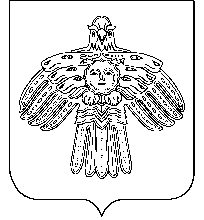 «Усть-Цильма»сикт овмöдчöминсамуниципальнӧй юкӧнсаСöветОб утверждении положения о старостах сельских населенных пунктов сельского поселения «Усть-Цильма» Муниципальное образование сельского поселения «Усть-Цильма»УДОСТОВЕРЕНИЕ № ___Муниципальное образование сельского поселения «Усть-Цильма»УДОСТОВЕРЕНИЕ № ___Фамилия __________________________Имя ______________________________Отчество __________________________Фамилия __________________________Имя ______________________________Отчество __________________________местодля фотографииместо печатиЯвляется старостой__________________________________(наименование территории)Глава – председатель Совета поселения "Усть-Цильма"Является старостой__________________________________(наименование территории)Глава – председатель Совета поселения "Усть-Цильма"местодля фотографииместо печати____________личная подписьЯвляется старостой__________________________________(наименование территории)Глава – председатель Совета поселения "Усть-Цильма"Является старостой__________________________________(наименование территории)Глава – председатель Совета поселения "Усть-Цильма"Выдано ________________20__годаДействительно до ________ 20__ годаПродлено до ___________ 20__ годаВыдано ________________20__годаДействительно до ________ 20__ годаПродлено до ___________ 20__ года__________подпись   _______________________ Ф.И.О.